الاختبار الفصلي مهارات الحاسب الاليس 1 : نسخ البرامج بطريقة غير قانونية تصنف على انها من جرائم الانترنت
صواب
خطأ
س 2 : الشبكة المهجنة Hybrid Network وهي شبكة مركزية متصلة مع شبكات موزعة.
صواب
خطأ
س 3 : استخدام البريد الالكتروني الخاص بالعمل لإرسال الرسائل الشخصية لا يعتبر مخالفاً لآداب استخدام البريد الالكتروني 
صواب
خطأ (يعتبر مخالفاً لآداب استخدام البريد الالكتروني )
س 4 : تحتفظ بالبيانات الأساسية التي يحتاجها الجهاز لبدء التشغيل والغير قابلة للتغيير مثل معلومات وحدات الإدخال والإخراج المتصلة بالجهاز و ملفات نظام التشغيل.
ram
rom
 cpu المعالج
alu  وحدة الحساب والمنطق
س 5 : في المقطع التالي لبرمجية الجداول الالكترونية مقرر مبادئ التسويق يقع في الخلية A4

صواب
خطأ
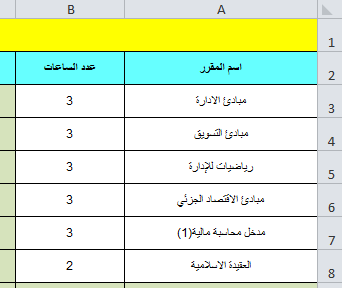 س 6 : من الامثلة على برامج الخدمات  Utiliyt Programs
برامج القضاء على الفيروسات  Antivirus Programs
برامج ضغط الملفات  File Compression Programs
برامج النسخ الاحتياطية  Backup Programs
جميع ما ذكرس 7 : لغة الالة ليست من أجيال لغات البرمجة.
صواب
خطأ لغة الالة من اجيال لغات البرمجة
س 8 : هذا النوع من الرخص مكلف ولكنه يبقى اقل تكلفة من شراء برمجية لكل حاسوب
رخصة الشبكة 
رخصة البرمجيات 
رخصة الموقع 
لا شيء من ما ذكر
س 9 :  وظيفة هذه الاداة اعلاه اضافة شكل فني يمكن استخدامه والتعديل عليه في المستند .
صواب
خطأ
س 10 : يمكن الحصول على هذه الاداة في برمجية الجداول الالكترونية من خلال تبويب الصفحة الرئيسية 
صواب
خطأ
س 11 : ذاكرة الـــ ROM لا يمكن تعديل بياناتها إلا من قبل مبرمجين متخصصين
صواب
خطأ
س 12 :  هذه الاداة وظيفتها ادراج تعداد رقمي 
صواب
خطأ وظيفتها بدء قائمة متعددة المستويات
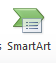 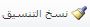 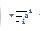 س 13 : اداة ازالة التكرارات التالية  نحصل عليها من تبويب :
تخطيط الصفحة 
ادراج
بيانات
عرض
س 14 : يمكن تعريف حزمة البرمجيات الجاهزة على أنها مجموعة من البرامج الخاصة و المعدة لتنفيذ وظائف محددة مكتوبة من قبل شخص أو شركة محددة حيث يمكن شراؤها أو نسخها و استخدامها فوراً.
صواب
خطأ 
س 15 : 2 جيجا بايت = 2048 ميجا بايت.
صواب
خطأ 
س 16 : تستخدم للاحتفاظ المؤقت بالبيانات أثناء العمل على الجهاز والملفات القابلة للتغير والكتابة عليها .
ROM
المسجلات
RAM
القرص الصلب 
س 17 :  هذه الاداة وظيفتها تحديد لون الخط في برمجية معالج النصوص .
صواب
خطأ تلوين الخط وراء النص او الفقرة المضللة
س 18 : تعمل بعض الشركات على توسيع الوصول الى شبكتها المحلية عن طريق منح العملاء القدرة على استخدامها من خلال منافذ آمنة وتسمى :
الانترنت  Internet
الانترانت  Intranet
شبكة موزعة  Distributed Network
الاكسترانت  Extranet
س 19 : 6144 ميجا بايت يساوي =
6  جيجا بايت
60  كيلو بايت 
 6291456 كيلو بايت 
الاجابة 1,3
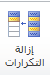 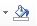 س 20 : من انواع الشبكة المحلية(LAN): شبكة نظير لنظير(Peer-To-Peer Network)
صواب
خطأ
س 21 : في الجداول الالكترونية دالة min تستخدم لاظهار اقل قيمة من القيم المحدده .
صواب
خطأ
س 22 : المقصود من عملية التهيئة هو إعادة تقسيم القرص بكل قطاعاته ومسح كل البيانات التي قد يحتويها ليعود بذلك جاهزا لالستخدام واستقبال البيانات من جديد.
صواب
خطأ
س 23 : هذه الاداة ادناه وظيفتها ادراج صورة الى المستند 

صواب
خطأ وظيفتها ادراج نص مزخرف
س 24 : في معالج النصوص هذه الاداة احصل عليها من تبويب تخطيط الصفحة ووظيفتها :

ادراج اعمدة الى الجدول 
تحديد عدد الاعمدة في الجدول 
انقسام النص بين عامودين او اكثر 
اخفاء الاعمدة من المستند
س 25 :  في برمجية معالج النصوص وظيفة هذه الاداة محاذاة النص او الفقرة الى اليمين 
صواب
خطأ محاذاة النص او الفقرة الى اليسار
س 26 :  في برمجية الجداول الالكترونية هذة الاداة تنفذ دالة الجمع Sum تلقائياً وبدون استخدام لوحة المفاتيح .
صواب 
خطأ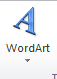 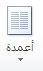 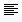 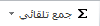 س 27 :  في برمجية معالج النصوص وظيفة هذة الاداة انقاص المسافة البادئة
صواب
خطأ
س 28 : في برمجية معالج النصوص اداة التدقيق الاملائي والنحوي احصل عليها من خلال تبويب مراجع 
صواب
خطأ من خلال تبويب مراجعة
س 29 : من انواع قرصنة البرامج التحميل على الاقراص الصلبة .
صواب
خطأ
س 30 : من الامثلة على البرامج التطبيقية نظام التشغيل windows.
صواب
خطأ نظام ويندوز من امثلة نظم التشغيل البرامج التطبيقية كحزمة الاوفيس
س 31 : تستخدم الحاسبات القياسية في حل المشاكل الحسابية المعقدة و تنظيم الملفات و قواعد البيانات
صواب
خطأ الحاسبات الرقمية
س 32 : يعتبر استخدام الاقراص الضوئية التي تحتوي مواد علمية وثقافية وترفيهية ... الخ دون شراء هذا القرص وانما بنسخه من الاخرين هو اختراق لقانون حق الملكية
صواب
خطأ
س 33 : تستخدم في تقوية الموجات والاشارات لانها تضعف عبر المسافات الطويلة. 
الموجه(Routers): 
المضخمات(Repeaters): 
الجسر(Bridge): 
المحول(Switcher): 
س 34 : 4 ميجا بايت , كم كيلو بايت تساوي
400  كيلو بايت
4096  كيلو بايت
 400960 كيلوبايت
 40 بت
س 35 : تعتبر وحدة المعالجة المركزية CPU بمثابة الجهاز العصبي لدى الانسان 
صواب
خطأ بمثابة العقل لدى الانسان
س 36 : احد الخيارات التالية لا يعتبر من الاوساط السلكية :
الاسلاك المجدولة (Twisted Pairs) 
الالياف الضوئية (Fiber Optics)
امواج المايكرويف
الاسلاك المحورية (Coaxial)
س 37 : في معالج النصوص هذه الاداة وظيفتها عمل تباعد بين الاسطر 
صواب
خطأ
س 38 : من وظائف نظام التشغيل التحكم في وحدات الإدخال و الإخراج.
صواب
خطأ
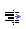 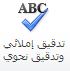 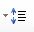 س 39 : عمل نسخه من البرمجية وبيعها على انها الاصل الذي توفرة الشركة المصنعه وتتضمن بطاقات تسجيل ورقم منتج مزور يسمى :
خرق قانون الملكية
سرقة ادبية وفكرية
التقليد 
قرصنة برامج
س 40 :  جدول المحتويات في معالج النصوص يمكن الحضول عليه من خلال تبويب : 
مراجع
مراجعة
ادراج
الصفحة الرئيسية
س 41 : في برمجية معالج النصوص هذة الاداة وظيفتها تحديد اتجاة الصفحه عاموديا او افقياً 
صواب
خطأ
س 42 : تتمثل الوظيفة الرئيسية لنظام التشغيل في كونها حلقة الوصل ما بين المستخدم و جهاز الحاسوب
صواب
خطأ
س 43 : الشبكة المتوسطة MAN (Metropolitan Area Network) وتغطي منطقة جغرافية أكبر من الشبكة المحلية وتضم عدة مناطق في مدينة واحدة.
صواب
خطأ
س 44 : احدى الخيارات التالية لا تعتبر لغة برمجة عالية المستوى :
#C
 Assemblyلغة التجميع
لغة بيسك  Basicا
لغة الجافا
س 45 : في برمجية الجداول الالكترونية اذا اردت ايجاد الراتب الشهري لموظف حيث ان راتبه السنوي والموجود في الخلية C1 يساوي 5400 دولار فإننا نقوم باستخدام المعادلة التالية :
=5400*12
= 5400/12
=C1/12
= C1 + 5400
س 46 : لا تعتبر سرعة المعالج أهم العوامل التي تتحكم في السرعة الكلية لأي حاسوب شخصي
صواب
خطأ تعتبر سرعة المعالج من أهم العوامل التي تتحكم في السرعة الكلية
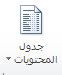 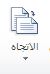 س 47 : 3 تيرا بايت =
 30000 جيجا بايت
3145728 ميجابايت 
9000000  بايت
4135728  جيجا بايت
س 48 : 15 بايت = 150 بت .
صواب 
خطأ = 15 × 8 = 120 بت
س 49 : نشر وتوزيع وبيع واستخدام البرامج من دون ترخيص، اي من دون شراء النسخة الاصلية لا تعتبر قرصنة للبرامج
صواب
خطأ تعتبر قرصنة للبرامج
س 50 : لا تعتبر من وحدات الادخال :
الماوس
لوحة المفاتيح
السماعات 
الماسح الضوئي Scanner
س 51 : لا تعتبر من وحدات الاخراج :
الطابعة 
الشاشة 
المايكرفون 
الاقراص المدمجه 
س 52 : بالإمكان ادراج علامة مائية للمستند من خلال تبويب ادراج .
صواب
خطأ تبويب تخطيط الصفحة
س 53 : تعتبر بمثابة العقل لدى الانسان
RAM 
ROM
CPU
CU
س 54 : لا تعتبر من اوساط النقل اللاسلكية :
النقل باستخدام موجات الراديو
النقل عبر الاقمار الصناعية
الالياف الضوئية(Fiber Optics)
النقل بواسطة البلوتوث
س 55 : في برمجية معالج النصوص من خلال هذه الاداة استطيع حساب عدد الاحرف في المستند 
صواب
خطأ
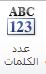 س 56 : من الجرائم التي ترتكب نتيجة لاستخدام الانترنت بشكل خاطئ:
سرقة الارصدة من خلال التحويل الالكترون
تخريب الحواسيب باستخدام القنابل البريدية والرسائل المفخخه
التجسس بغرض الحصول على المعلومات السرية
جميع ما ذكر
س 57 :  في برمجية معالج النصوص وظيفة هذه الاداة هو اعطاء لون تمييز النص 
صواب
خطأ
س 58 :  هذه الاداة وظيفتها عمل تعداد نقطي 
صواب
خطأ
س 59 :  هذه الاداة وظيفتها وضع خط تحت الكلمة أو تحت النص المحدد(المظلل)
صواب
خطأ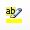 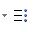 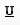 س 60 : في برمجية معالج النصوص وضع ترقيم الصفحات هذه الاداة يمكن الحصول عليها من خلال تبويبتخطيط الصفحة ادراج عرض مراجعة